                     FORMULAIRE INDIVIDUEL D’INSCRIPTION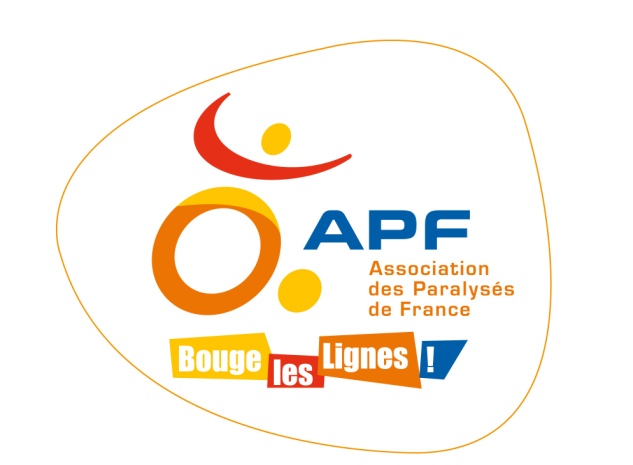 			Formulaire à renvoyer par mail : contact.avmps@gmail.com                                       			ou par courrier : Association des Paralysés de France, délégation du Var,                                            		58 rue Antoine Fourcroy- 83 130 La Garde-   -  -  -  -  -  -  -  -  -  -  -  -  -  -  -  -  -  -  -  -  -   -  -  -  -  -  -  -  -  -  -  -  -  -  -  -  -  -  -  -  -  -  -  -  Nom :	     						Prénom :      Année de naissance :	     				Sexe : H     F Adresse :      Code postal :	     					Ville :      Numéro de téléphone :      				Adresse e-mail :       Etes-vous coureur en fauteuil ?  Oui   Non Etes-vous licencié en club ? Oui     Non 		Votre club :      Votre numéro de licence :      Type de licence :      -   -  -  -  -  -  -  -  -  -  -  -  -  -  -  -  -  -  -  -  -  -   -  -  -  -  -  -  -  -  -  -  -  -  -  -  -  -  -  -  -  -  -  -  -  Certificat médical : je m’engage à fournir un certificat médical de non contre-indication à la pratique de la course à pied ; ou à présenter ma licence (dans les deux cas datant de moins d’un an), au plus tard lors du retrait des dossards.Dans le cas où vous ne présentez aucun des deux documents exigés, vous vous déclarez personnellement apte à la pratique de la course à pied. Par conséquent, vous engagez votre responsabilité et dégagez la responsabilité de l’organisateur de tout accident qui pourrait survenir et affecter votre santé du fait de votre participation à cette activité physique.-   -  -  -  -  -  -  -  -  -  -  -  -  -  -  -  -  -  -  -  -  -   -  -  -  -  -  -  -  -  -  -  -  -  -  -  -  -  -  -  -  -  -  -  -  Autorisation parentale pour les mineurs : je soussigné(e)                       			       autorise mon fils, ma fille, âgé(e) de                ans à participer à la course solidaire « à vos marques, prêts … Solidarité », et dégage l’organisateur de toute responsabilité. -   -  -  -  -  -  -  -  -  -  -  -  -  -  -  -  -  -  -  -  -  -   -  -  -  -  -  -  -  -  -  -  -  -  -  -  -  -  -  -  -  -  -  -  -  Déclaration du coureur : Je reconnais avoir lu et adhéré entièrement au règlement général de la course solidaire « à vos marques, prêts … Solidarité ». Je certifie exacts les renseignements portés sur ce bulletin et accepte son règlement sachant qu’aucun remboursement ne sera effectué. Paiement de 8€ par chèque (à l’ordre de l’APF) ou par espèces. J’accepte sans réserve que mes noms, prénom, et photos prises pendant l’épreuve figurent dans les médias à l’issue de la course.Fait à :                                        Le :                                          Signature      